Hello Parents,I’m not sure if you were told, but last week in Science we conducted a pretty cool experiment! We made our very own ice cream in a bag, and in the process we learned about the changing states of matter. The kids had so much fun making this that I thought I would share the recipe so you could try doing this at home if you wanted! 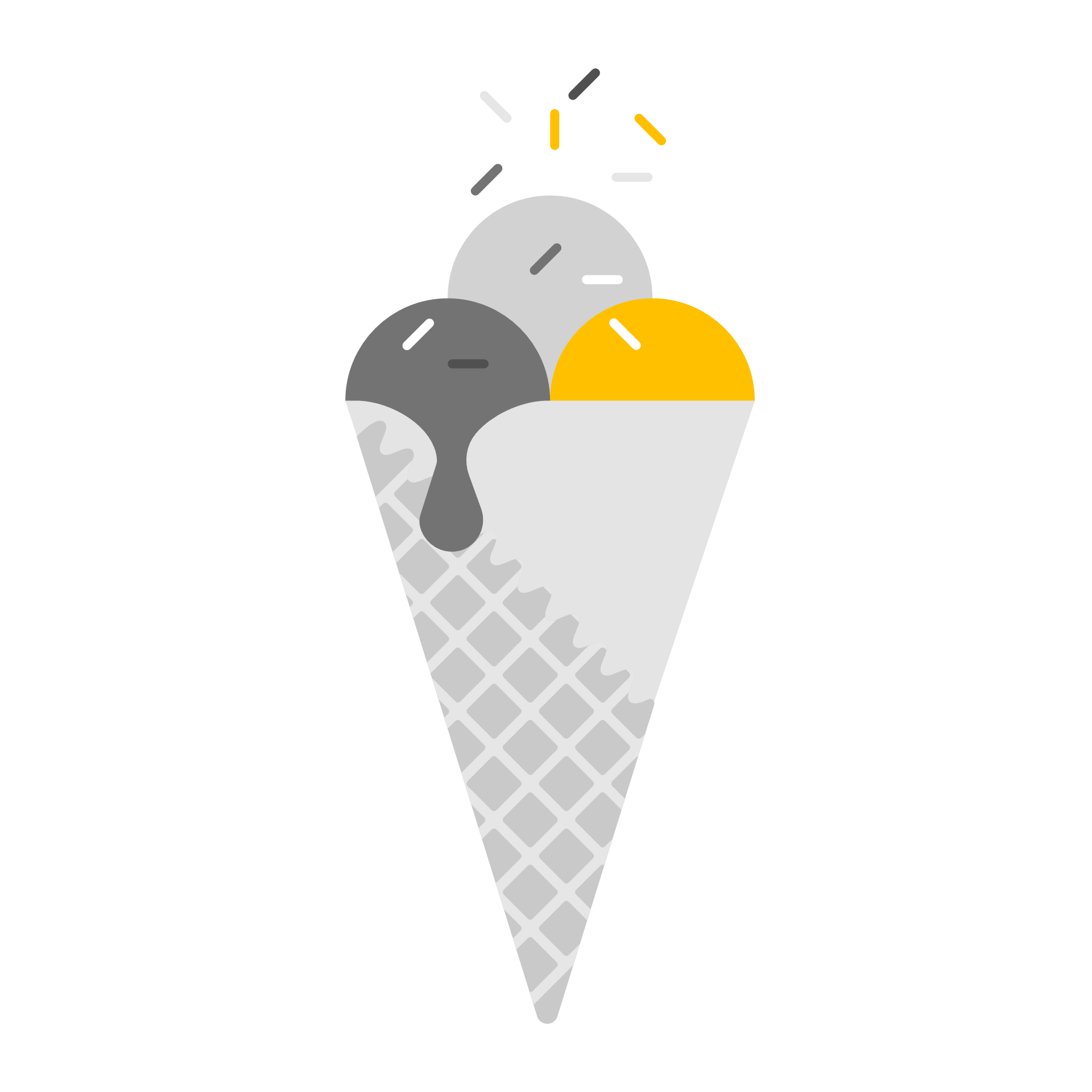 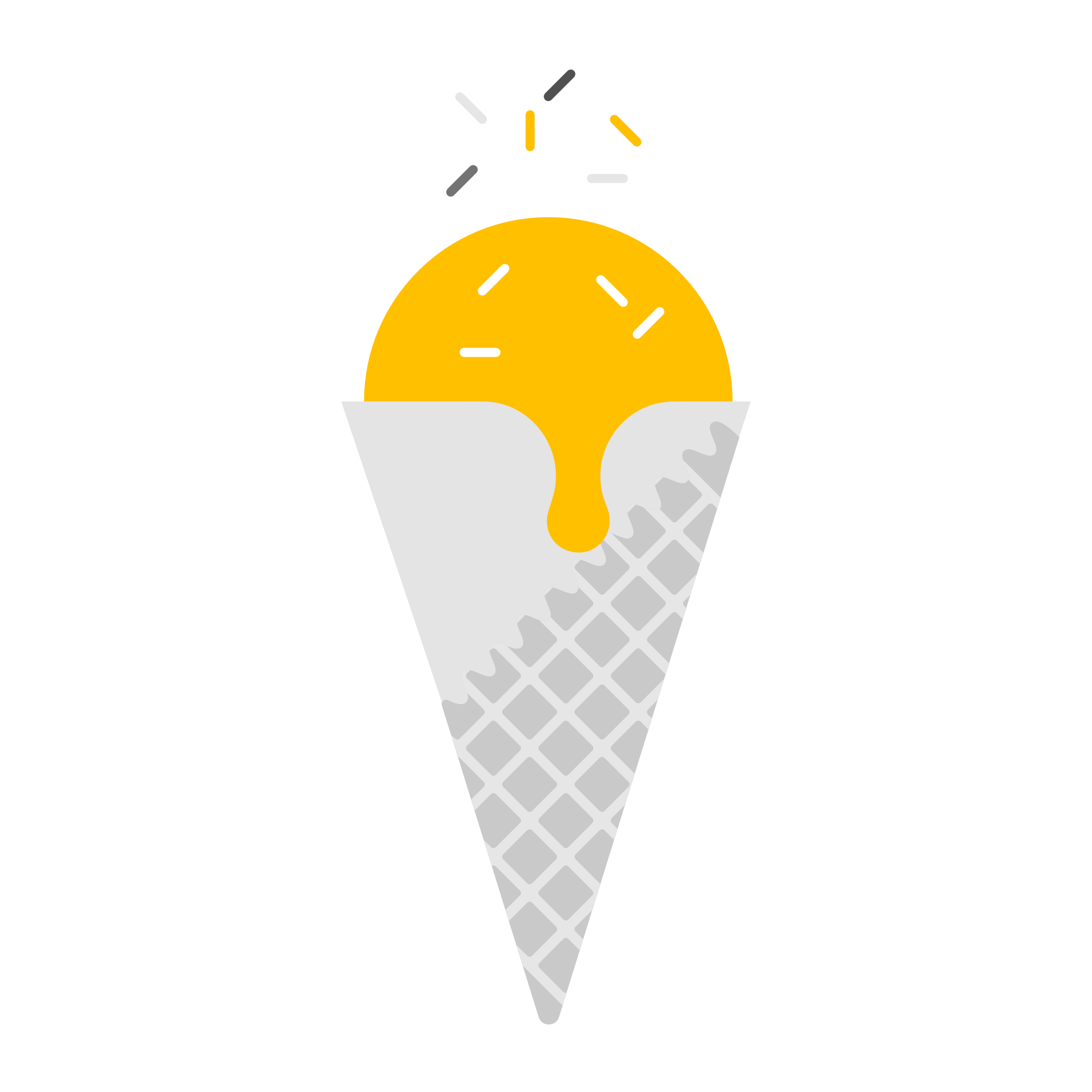 Ms. Borden
Student TeacherIngredients:•	1 c. homogenized milk•	2 tbsp. granulated sugar•	1/2 tsp. pure vanilla extract•	3 c. ice (fill just under half of your large Ziploc freezer bag)•	1/3 c. kosher salt•	Ziploc bags – 1 large, 1 medium/small (I found that the Ziploc ones held up better)Directions:In your smaller resealable plastic bag, combine half-and-half, sugar, and vanilla. Push out excess air and seal.In your large resealable plastic bag, combine ice and salt. Place small bag inside the bigger bag, seal, and shake vigorously (approx. 7-10 minutes) until ice cream has hardened.Remove from bag and enjoy!